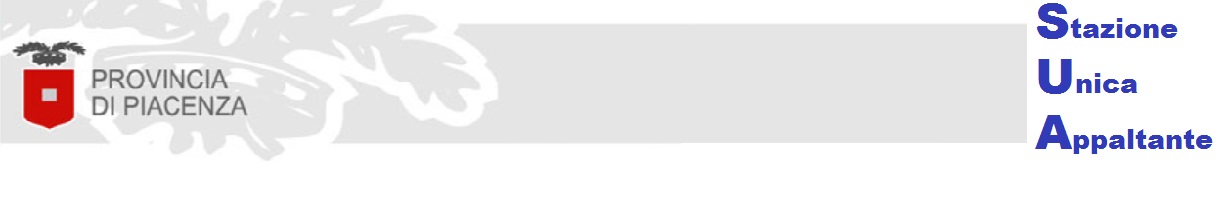 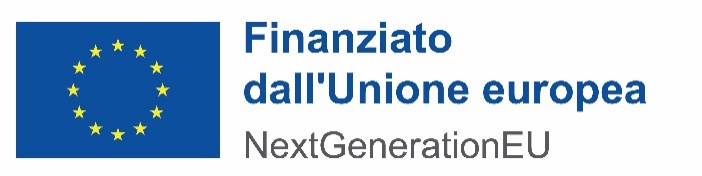                                                    ALLEGATO 5) (da compilare, sottoscrivere e inserire nella busta della documentazione amministrativa solo in caso di ricorso all’avvalimento)DICHIARAZIONE DI IMPEGNO DELL’IMPRESA AUSILIARIA(Art. 46 e 47 T.U. 28/12/2000 n. 445)Alla Stazione Unica Appaltante della Provincia di PiacenzaCorso Garibaldi, 50 29121 PIACENZAOGGETTO: PROCEDURA APERTA PER L’AFFIDAMENTO AI SENSI DELL’ART. 60 DEL D.LGS. 50/2016 E DELL’ART. 48 COMMA 5 E SS DELLA LEGGE 108/2021 DI APPALTO INTEGRATO PER LA REALIZZAZIONE DI UN NUOVO POLO PER L’INFANZIA A CORTEMAGGIORE (PC). INTERVENTO FINANZIATO DALL’UNIONE EUROPEA – NEXTGENERATIONEU M4-C1-I.1.1. CUP: H71B21007440006. CIG: 9678971B89Il sottoscritto___________________________________________________ nato il _____________________a ______________________________ in qualità di (barrare la casella che interessa):Titolare o Legale rappresentante     Procuratore, come da procura generale/speciale in data ___/___/______ a rogito Notarile _________________________________________ Rep. n. ___________________ (allegata in copia conforme) dell’impresa ______________________________________________________________________________con sede legale in _______________________________ Via ______________________________ n. ______ Codice fiscale n._______________________________ Partita IVA n __________________________consapevole della responsabilità penale cui può andare incontro in caso di dichiarazioni mendaci, ai sensi dell’art. 76 del D.P.R. 445/00 e s.m., DICHIARAdi obbligarsi nei confronti dell'impresa concorrente ................................................................... (indicare la denominazione sociale) con sede in …................................................ Via ................................................................................., CAP ………..….................., C.F./P.IVA …......................................... (indicare i dati dell'impresa a cui si prestano i requisiti)di possedere, ai sensi e per gli effetti dell’art. 89 del D.Lgs. 18/04/2016, n. 50, i seguenti requisiti di ordine speciale prescritti nel Disciplinare, dei quali il concorrente ausiliato risulta carente e oggetto dell’avvalimento: ___________________________________________________________________________________________________________________________________________________________________________________________________________________________________________________________________________________________________________________________________________________________________di obbligarsi, nei confronti del concorrente e del Comune di Cortemaggiore (PC) a fornire i propri requisiti di ordine speciale dei quali è carente il concorrente ausiliato e mettere a disposizione le risorse necessarie in via esclusiva per tutta la durata dell’affidamento, rendendosi inoltre responsabile in solido con il concorrente nei confronti dello stesso Comune, in relazione alle prestazioni oggetto dell’affidamento, ai sensi dell’art. 89, comma 5 del D.Lgs. 18/04/2016, n. 50;di non partecipare alla presente procedura, né in forma singola, né in forma di raggruppamento o consorzio, né in qualità di ausiliario di altro soggetto concorrente, né di trovarsi in una situazione di controllo di cui all’art. 80, comma 5, lett. m) del D.Lgs. 18/04/2016, n. 50 con uno degli altri concorrenti partecipanti alla gara;di essere in possesso dei requisiti di ordine generale di cui all'art. 80 del D.Lgs. 18/04/2016, n. 50 e di quelli indicati nel Disciplinare di gara;che l’impresa è iscritta alla C.C.I.A.A. di ___________________________________________________per la seguente attività _________________________________________________________________          ___________________________________________________________________________________ ______________________________________________________________________________________________________________________________________________________________________ed attesta i seguenti dati (per le ditte con sede in uno Stato straniero, indicare i dati di iscrizione nell’Albo o Lista ufficiale dello Stato di appartenenza):codice fiscale _______________________________________________________________;numero di iscrizione del Registro delle imprese ____________________________________, data di iscrizione: ____________________;numero Repertorio Economico Amm.vo _______________________ in data ____________;forma giuridica_______________________________________________________________;durata della società (data termine): ________________________________;data ultimo aggiornamento (quella in cui il rappresentante legale ha assunto la carica) ________________________________________________________;di essere in regola con gli adempimenti in materia di contributi sociali, previdenziali e in materia assicurativa, nonché di essere intestataria delle seguenti posizioni previdenziali ed assicurative:         INPS: sede di _____________________________ matricola n° _____________________________INAIL: sede di ____________________________ matricola n° _____________________________P.A.T. (Posizione Assicurativa Territoriale) n.___________________________________________CASSA EDILE: sede di ___________________________matricola n° _______________________N. Dipendenti _________________________________C.C.N.L. __________________________________________________________________________________________________________________________________________________________disciplina sul diritto al lavoro dei disabili (barrare la casella che interessa):di essere in regola con le norme di cui all’art. 17 della Legge 12 marzo 1999, n. 68 e successive modificazioni. I suddetti fatti, stati o qualità sono verificabili dalla stazione appaltante presso il Centro per l’impiego e la formazione della Provincia di ___________________________________ indirizzo ____________________________ n. tel. ___________________ n. fax ______________;(oppure) di non essere tenuto agli obblighi di cui alla riferita legge 12 marzo 1999, n.  quanto____________________________________________________________________;disciplina dell’emersione progressiva (Legge 18/10/2001 n. 383) (barrare la casella che interessa):di non essersi avvalso dei piani individuali di emersione di cui all’art. 1 bis, comma 14 della Legge 18/10/2001 n. 383 (sostituito dall’art. 1 della Legge 22/11/2002 n. 266);di essersi avvalso dei piani individuali di emersione di cui all’art. 1 bis, comma 14 della Legge 18/10/2001 n. 383 (sostituito dall’art. 1 della Legge 22/11/2002 n. 266) ma che il periodo di emersione si è conclusodi accettare, a pena di esclusione, le clausole contenute nel “Protocollo d'intesa per la legalità e la prevenzione dei tentativi di infiltrazione criminale” stipulato tra la Prefettura e il Comune di Cortemaggiore in data 08/09/2020, il cui testo è rinvenibile al link: http://www.prefettura.it/FILES/AllegatiPag/1207/Cortemaggiore.pdf  di essere edotto degli obblighi derivanti dal Codice di Comportamento dei dipendenti pubblici approvato con delibera della Giunta del Comune di Cortemaggiore n. 18 del 23/02/2021 e si impegna, in caso di aggiudicazione, a osservare e far osservare ai propri dipendenti e collaboratori il suddetto codice, pena la risoluzione del contratto.